Ogłoszenie nr 324885 - 2016 z dnia 2016-10-17 r.Warszawa: 
OGŁOSZENIE O ZMIANIE OGŁOSZENIAOGŁOSZENIE DOTYCZY:Ogłoszenia o zamówieniuINFORMACJE O ZMIENIANYM OGŁOSZENIUNumer: 320318-2016
Data: 10/10/2016SEKCJA I: ZAMAWIAJĄCYPolski Związek Hodowców i Producentów Trzody Chlewnej "POLSUS", Krajowy numer identyfikacyjny 87268000000, ul. ul. Ryżowa  90, 02495   Warszawa, woj. mazowieckie, tel. 22 882 82 01 22 723 08 06, faks 22 723 00 83. 
Adres strony internetowej (url): 
Adres profilu nabywcy: 
Adres strony internetowej, pod którym można uzyskać dostęp do narzędzi i urządzeń lub formatów plików, które nie są ogólnie dostępne: SEKCJA II: ZMIANY W OGŁOSZENIUII.1) Tekst, który należy zmienić:Miejsce, w którym znajduje się zmieniany tekst:
Numer sekcji: II
Punkt: 4
W ogłoszeniu jest: Niniejsze zamówienie dotyczy zakupu laboratoryjnych usług badawczych polegających na analizach laboratoryjnych wybranego elementu tuszy (schab) oraz próbek pasz w kierunku alergenności i zanieczyszczeń chemicznych, które mają zostać wykonane według poniższych tabel. Zamówienie zostaje podzielone na dwie części. Część 1. Nazwa próbki, oznaczenie, liczba prób (szt.): 1. schab, alergeny serwatki (120), 2. schab, alergeny kazeiny (120), 3. schab, alergeny ryb (120), 4. schab, alergeny soi (120), 5. schab, alergeny glutenu (120), 6. schab, metale ciężkie (60), 7. schab, dioksyny i PCB (60), 8. próbki pasz, alergeny serwatki (4), 9. próbki pasz, alergeny kazeiny (4), 10. próbki pasz, alergeny ryb (4), 11. próbki pasz, alergeny soi (4), 12. próbki pasz, alergeny glutenu (4), 13. próbki pasz, metale ciężkie (4), 14. Próbki pasz, dioksyny i PCB (4). Razem 748 prób. 1. Próbki schabu do badań zostaną pobrane w wybranych zakładach mięsnych przez Zamawiającego. 2. Zmielone i schłodzone próbki schabu, odpowiednio zapakowane i oznakowane, w ilości umożliwiającej wykonanie analiz, zostaną dostarczone przez Zamawiającego do Laboratorium Wykonawcy. 3. Próbki schabu i pasz zostaną dostarczone do Laboratorium Wykonawcy w kilku partiach i w różnych terminach. 4. Terminy dostarczenia próbek do Laboratorium Wykonawcy podaje Zamawiający z co najmniej jednotygodniowym powiadomieniem o terminie dostawy. 5. Z każdej dostarczonej przez Zamawiającego próbki schabu i paszy Wykonawca przygotuje próbki do poszczególnych analiz, zachowując oznakowanie umożliwiające identyfikację próby. 6. Próbki w Laboratorium Wykonawcy do czasu analiz będą przechowywane w temperaturze poniżej minus 20C, w warunkach uniemożliwiających zepsucie próby lub pogorszenie parametrów, mających wpływ na wynik analiz. 7. Laboratorium Wykonawcy wykona analizy próbek natychmiast po rozmrożeniu z należytą starannością, przy zachowaniu zasad profesjonalizmu wynikającego z prowadzonej działalności. 8. Laboratorium Wykonawcy wykona analizy przy pomocy wykwalifikowanego personelu i przy użyciu własnych urządzeń i odczynników. 9. Badania zostaną wykonane w Laboratorium Wykonawcy stosownie do wymogów określonych w warunkach akredytacji laboratorium. 10. Czas wykonania analiz przez Laboratorium Wykonawcy - do 6 tygodni po dostarczeniu przez Zamawiającego każdej z partii próbek. 11. Wykonawca dostarczy Zamawiającemu kompletne zestawienie wyników wszystkich wykonanych analiz laboratoryjnych w formacie Excel, według wzorca opracowanego i dostarczonego przez Zamawiającego (w formie elektronicznej oraz w formie wydruku). 12. Dodatkowo, Wykonawca przekaże Zamawiającemu, na jego życzenie, uzyskane nie zestawione wyniki analiz laboratoryjnych w formie elektronicznej. 13. Czas dostarczenia kompletnego zestawienie wyników wszystkich wykonanych analiz laboratoryjnych – do 2 tygodni po wykonaniu wszystkich analiz. Część 2. Nazwa próbek, oznaczenie, liczba prób (szt.): 1. schab, azotany (60), 2. schab, azotyny (60), 3. schab, fosforany (60), 4. schab, pestycydy (60), 5. schab, pyretroidy (60), 6. schab, insektycydy (60), 7. schab, rodentycydy i karbaminiany (60), 8. próbki pasz, azotany (4), 9. próbki pasz, azotyny ((4), 10. próbki pasz, fosforany (4), 11. próbki pasz, pestycydy (4), 12. próbki pasz, pyretroidy (4), 13. próbki pasz, insektycydy (4), 14. próbki pasz, rodentycydy i karbaminiany (4). Razem 448 prób. 1. Próbki schabu do badań zostaną pobrane w wybranych zakładach mięsnych przez Zamawiającego. 2. Zmielone i schłodzone próbki schabu, odpowiednio zapakowane i oznakowane, w ilości umożliwiającej wykonanie analiz, zostaną dostarczone przez Zamawiającego do Laboratorium Wykonawcy. 3. Próbki schabu i pasz zostaną dostarczone do Laboratorium Wykonawcy w kilku partiach i w różnych terminach. 4. Terminy dostarczenia próbek do Laboratorium Wykonawcy podaje Zamawiający z co najmniej jednotygodniowym powiadomieniem o terminie dostawy. 5. Z każdej dostarczonej przez Zamawiającego próbki schabu i paszy Wykonawca przygotuje próbki do poszczególnych analiz, zachowując oznakowanie umożliwiające identyfikację próby. 6. Próbki w Laboratorium Wykonawcy do czasu analiz będą przechowywane w temperaturze poniżej minus 20C, w warunkach uniemożliwiających zepsucie próby lub pogorszenie parametrów, mających wpływ na wynik analiz. 7. Laboratorium Wykonawcy wykona analizy próbek natychmiast po rozmrożeniu z należytą starannością, przy zachowaniu zasad profesjonalizmu wynikającego z prowadzonej działalności. 8. Laboratorium Wykonawcy wykona analizy przy pomocy wykwalifikowanego personelu i przy użyciu własnych urządzeń i odczynników. 9. Badania zostaną wykonane w Laboratorium Wykonawcy stosownie do wymogów określonych w warunkach akredytacji laboratorium. 10. Czas wykonania analiz przez Laboratorium Wykonawcy - do 6 tygodni po dostarczeniu przez Zamawiającego każdej z partii próbek. 11. Wykonawca dostarczy Zamawiającemu kompletne zestawienie wyników wszystkich wykonanych analiz laboratoryjnych w formacie Excel, według wzorca opracowanego i dostarczonego przez Zamawiającego (w formie elektronicznej oraz w formie wydruku). 12. Dodatkowo, Wykonawca przekaże Zamawiającemu, na jego życzenie, uzyskane nie zestawione wyniki analiz laboratoryjnych w formie elektronicznej. 13. Czas dostarczenia kompletnego zestawienie wyników wszystkich wykonanych analiz laboratoryjnych – do 2 tygodni po wykonaniu wszystkich analiz.
W ogłoszeniu powinno być: Niniejsze zamówienie dotyczy zakupu laboratoryjnych usług badawczych polegających na analizach laboratoryjnych wybranego elementu tuszy (schab) oraz próbek pasz w kierunku alergenności i zanieczyszczeń chemicznych, które mają zostać wykonane według poniższych opisów i tabel zamieszczonych w SIWZ. Zamówienie zostaje podzielone na dwie części. Część 1. Nazwa próbki,liczba dostarczonych próbek (szt.), oznaczenie (nazwa), liczba analiz (szt.):1.Schab (120 próbek), alergeny serwatki, (β-laktoglobulina) (120), alergeny kazeiny (120), alergeny ryb (120), Alergeny soi (120), Alergeny glutenu (120), Metale ciężkie (Pb, Cd, Cr, Ni, Cu, Zn) (60) RAZEM 660 analiz schabu 2.Pasza (4 próbki) Alergeny serwatki (β-laktoglobulina)(4), Alergeny kazeiny (4), Alergeny ryb (4), Alergeny soi (4), Alergeny glutenu (4), Metale ciężkie (Pb, Cd, Cr, Ni, Cu, Zn) (4), RAZEM 24 analizy pasz. ŁĄCZNIE w części 1 będą 124 próbki schabu i pasz oraz wykonane zostaną 684 analizy. 1. Próbki schabu do badań zostaną pobrane przez Zamawiającego w wybranych zakładach mięsnych. 2. Próbki pasz do badań zostaną pobrane przez Zamawiającego w gospodarstwach utrzymujących trzodę chlewną. Część próbek pasz będzie w formie suchej mieszanki pełnoporcjowej, a część w formie wilgotnej pochodzącej z żywienia na mokro. 3. Zmielone i schłodzone próbki schabu, odpowiednio zapakowane i oznakowane, w ilości umożliwiającej wykonanie analiz, zostaną dostarczone przez Zamawiającego do Laboratorium Wykonawcy. 4. Odpowiednio zapakowane i oznaczone próbki pasz, w ilości umożliwiającej wykonanie analiz, zostaną dostarczone przez Zamawiającego do Laboratorium Wykonawcy. 5. Zamawiający dostarczy wszystkie próbki schabu i pasz pod jeden adres na terenie Polski, wskazany przez Laboratorium Wykonawcy. 6. Próbki schabu i pasz zostaną dostarczone do Laboratorium Wykonawcy w kilku partiach i w różnych terminach. 7. Terminy dostarczenia próbek do Laboratorium Wykonawcy Zamawiający podaje z co najmniej jednotygodniowym wyprzedzeniem. 8. Zamawiający dostarczy łącznie 124 próby, tj. 120 próbek schabu i 4 próbki pasz. 9. Z każdej dostarczonej przez Zamawiającego próbki schabu i paszy Wykonawca przygotuje próbki do poszczególnych analiz, zachowując oznakowanie umożliwiające identyfikację próby. 10. Dla każdej próbki schabu Laboratorium Wykonawcy wykona analizę pięciu alergenów: serwatki, kazeiny, ryb, soi i glutenu. Łącznie Laboratorium Wykonawcy wykona 600 analiz alergenów na próbkach schabu. 11. W dostarczonej każdorazowo partii próbek schabu Zamawiający wskaże część próbek, na których Laboratorium Wykonawcy wykona analizę metali ciężkich. Łącznie Laboratorium Wykonawcy wykona 60 analiz metali ciężkich na próbkach schabu. 12. Dla każdej z dostarczonych próbek paszy Laboratorium Wykonawcy wykona analizę alergenów: serwatki, kazeiny, ryb, soi i glutenu oraz metali ciężkich. Łącznie Laboratorium Wykonawcy wykona 24 analizy na próbkach paszy. 13. Na dostarczonych próbach Laboratorium Wykonawcy wykona łącznie 684 analizy (wg tabeli). 14. Próbki w Laboratorium Wykonawcy do czasu analiz będą przechowywane w temperaturze poniżej minus 20C, w warunkach uniemożliwiających zepsucie próby lub pogorszenie parametrów, mających wpływ na wynik analiz. 15. Laboratorium Wykonawcy wykona analizy próbek natychmiast po rozmrożeniu z należytą starannością, przy zachowaniu zasad profesjonalizmu wynikającego z prowadzonej działalności. 16. Laboratorium Wykonawcy wykona analizy przy pomocy wykwalifikowanego personelu i przy użyciu własnych urządzeń i odczynników. 17. Laboratorium Wykonawcy w celu wykonania analiz zastosuje testy/metody pozwalające na oznaczenie zawartości poszczególnych substancji w badanej próbie (wykonanie badań ilościowych). 18. Badania zostaną wykonane w Laboratorium Wykonawcy stosownie do wymogów określonych w warunkach akredytacji laboratorium. 19. Czas wykonania analiz przez Laboratorium Wykonawcy - do 6 tygodni po dostarczeniu przez Zamawiającego każdej z partii próbek. 20. Wykonawca dostarczy Zamawiającemu kompletne zestawienie wyników wszystkich wykonanych analiz laboratoryjnych w języku polskim w formacie Excel, w formie elektronicznej oraz w formie wydruku, według wzorca opracowanego i dostarczonego przez Zamawiającego. 21. Wykonawca dostarczy Zamawiającemu szczegółowy opis metodyki laboratoryjnej wraz z opisem zastosowanych testów analitycznych/standardów w języku polskim. 22. Dodatkowo, Wykonawca przekaże Zamawiającemu, na jego życzenie, uzyskane nie zestawione wyniki analiz laboratoryjnych w formie elektronicznej. 23. Czas dostarczenia kompletnego zestawienie wyników wszystkich wykonanych analiz laboratoryjnych – do 2 tygodni po wykonaniu wszystkich analiz. Część 2. Nazwa próbki, liczba dostarczonych próbek (szt.), oznaczenie (nazwa), liczba analiz (szt.) 1.Schab (60 próbek), Azotany (60), Azotyny (60), Fosforany (60), Pestycydy (60), Pyretroidy (60),Insektycydy (60), Rodentycydy i karbaminiany (60),Dioksyny i dl-PCB (60) RAZEM 480 analiz schabu. 2.Pasza (4 próbki) Azotany (4), Azotyny (4), Fosforany (4), Pestycydy (4), Pyretroidy (4), Insektycydy (4),Rodentycydy i karbaminiany (4), Dioksyny i dl-PCB (4). RAZEM 32 analizy pasz. ŁĄCZNIE w części 2 będą 64 próbki schabu i pasz i wykonane zostaną 512 analizy. 1. Próbki schabu do badań zostaną pobrane przez Zamawiającego w wybranych zakładach mięsnych. 2. Próbki pasz do badań zostaną pobrane przez Zamawiającego w gospodarstwach utrzymujących trzodę chlewną. Część próbek pasz będzie w formie suchej mieszanki pełnoporcjowej, a część w formie wilgotnej pochodzącej z żywienia na mokro. 3. Zmielone i schłodzone próbki schabu, odpowiednio zapakowane i oznakowane, w ilości umożliwiającej wykonanie analiz, zostaną dostarczone przez Zamawiającego do Laboratorium Wykonawcy. 4. Odpowiednio zapakowane i oznaczone próbki pasz, w ilości umożliwiającej wykonanie analiz, zostaną dostarczone przez Zamawiającego do Laboratorium Wykonawcy. 5. Zamawiający dostarczy wszystkie próbki schabu i pasz pod jeden adres na terenie Polski, wskazany przez Laboratorium Wykonawcy. 6. Próbki schabu i pasz zostaną dostarczone do Laboratorium Wykonawcy w kilku partiach i w różnych terminach. 7. Terminy dostarczenia próbek do Laboratorium Wykonawcy Zamawiający podaje z co najmniej jednotygodniowym wyprzedzeniem. 8. Zamawiający dostarczy łącznie 64 próby, tj. 60 próbek schabu i 4 próbki pasz. 9. Z każdej dostarczonej przez Zamawiającego próbki schabu i paszy Wykonawca przygotuje próbki do poszczególnych analiz, zachowując oznakowanie umożliwiające identyfikację próby. 10. Dla każdej próbki schabu Laboratorium Wykonawcy wykona analizę ośmiu substancji: azotany, azotyny, fosforany, pestycydy, pyretroidy, insektycydy, rodentycydy i karbaminiany oraz dioksyny i dl-PCB. Łącznie Laboratorium Wykonawcy wykona 480 analiz na próbkach schabu. 11. Dla każdej z dostarczonych próbek paszy Laboratorium Wykonawcy wykona analizę ośmiu substancji: azotany, azotyny, fosforany, pestycydy, pyretroidy, insektycydy, rodentycydy i karbaminiany oraz dioksyny i dl-PCB. Łącznie Laboratorium Wykonawcy wykona 32 analizy na próbkach paszy. 12. Na dostarczonych próbach Laboratorium Wykonawcy wykona łącznie 512 analiz (wg tabeli). 13. Próbki w Laboratorium Wykonawcy do czasu analiz będą przechowywane w temperaturze poniżej minus 20C, w warunkach uniemożliwiających zepsucie próby lub pogorszenie parametrów, mających wpływ na wynik analiz. 14. Laboratorium Wykonawcy wykona analizy próbek natychmiast po rozmrożeniu z należytą starannością, przy zachowaniu zasad profesjonalizmu wynikającego z prowadzonej działalności. 15. Laboratorium Wykonawcy wykona analizy przy pomocy wykwalifikowanego personelu i przy użyciu własnych urządzeń i odczynników. 16. Laboratorium Wykonawcy w celu wykonania analiz zastosuje testy/metody pozwalające na oznaczenie jakościowe i ilościowe poszczególnych substancji w badanej próbie. W przypadku rodentycydów i karbaminianów należy wykonać analizę umożliwiającą wykrycie obecności związków. 17. Badania zostaną wykonane w Laboratorium Wykonawcy stosownie do wymogów określonych w warunkach akredytacji laboratorium. 18. Czas wykonania analiz przez Laboratorium Wykonawcy - do 6 tygodni po dostarczeniu przez Zamawiającego każdej z partii próbek. 19. Wykonawca dostarczy Zamawiającemu kompletne zestawienie wyników wszystkich wykonanych analiz laboratoryjnych w języku polskim w formacie Excel, w formie elektronicznej oraz w formie wydruku, według wzorca opracowanego i dostarczonego przez Zamawiającego. 20. Wykonawca dostarczy Zamawiającemu szczegółowy opis metodyki laboratoryjnej wraz z opisem zastosowanych testów analitycznych/standardów w języku polskim. 21. Dodatkowo, Wykonawca przekaże Zamawiającemu, na jego życzenie, uzyskane nie zestawione wyniki analiz laboratoryjnych w formie elektronicznej. 22. Czas dostarczenia kompletnego zestawienia wyników wszystkich wykonanych analiz laboratoryjnych – do 2 tygodni po wykonaniu wszystkich analiz.

Miejsce, w którym znajduje się zmieniany tekst:
Numer sekcji: IV
Punkt: 6.2
W ogłoszeniu jest: Data: 18/10/2016, godzina: 09:00
W ogłoszeniu powinno być: Data: 25/10/2016, godzina: 09:00

Miejsce, w którym znajduje się zmieniany tekst:
Numer sekcji: IV
Punkt: 6.6
W ogłoszeniu jest: Część nr: 1 Nazwa: 1) Krótki opis przedmiotu zamówienia (wielkość, zakres, rodzaj i ilość dostaw, usług lub robót budowlanych lub określenie zapotrzebowania i wymagań) a w przypadku partnerstwa innowacyjnego - określenie zapotrzebowania na innowacyjny produkt, usługę lub roboty budowlane:Nazwa próbki, oznaczenie, liczba prób (szt.): 1. schab, alergeny serwatki (120), 2. schab, alergeny kazeiny (120), 3. schab, alergeny ryb (120), 4. schab, alergeny soi (120), 5. schab, alergeny glutenu (120), 6. schab, metale ciężkie (60), 7. schab, dioksyny i PCB (60), 8. próbki pasz, alergeny serwatki (4), 9. próbki pasz, alergeny kazeiny (4), 10. próbki pasz, alergeny ryb (4), 11. próbki pasz, alergeny soi (4), 12. próbki pasz, alergeny glutenu (4), 13. próbki pasz, metale ciężkie (4), 14. Próbki pasz, dioksyny i PCB (4). Razem 748 prób. 1. Próbki schabu do badań zostaną pobrane w wybranych zakładach mięsnych przez Zamawiającego. 2. Zmielone i schłodzone próbki schabu, odpowiednio zapakowane i oznakowane, w ilości umożliwiającej wykonanie analiz, zostaną dostarczone przez Zamawiającego do Laboratorium Wykonawcy. 3. Próbki schabu i pasz zostaną dostarczone do Laboratorium Wykonawcy w kilku partiach i w różnych terminach. 4. Terminy dostarczenia próbek do Laboratorium Wykonawcy podaje Zamawiający z co najmniej jednotygodniowym powiadomieniem o terminie dostawy. 5. Z każdej dostarczonej przez Zamawiającego próbki schabu i paszy Wykonawca przygotuje próbki do poszczególnych analiz, zachowując oznakowanie umożliwiające identyfikację próby. 6. Próbki w Laboratorium Wykonawcy do czasu analiz będą przechowywane w temperaturze poniżej minus 20C, w warunkach uniemożliwiających zepsucie próby lub pogorszenie parametrów, mających wpływ na wynik analiz. 7. Laboratorium Wykonawcy wykona analizy próbek natychmiast po rozmrożeniu z należytą starannością, przy zachowaniu zasad profesjonalizmu wynikającego z prowadzonej działalności. 8. Laboratorium Wykonawcy wykona analizy przy pomocy wykwalifikowanego personelu i przy użyciu własnych urządzeń i odczynników. 9. Badania zostaną wykonane w Laboratorium Wykonawcy stosownie do wymogów określonych w warunkach akredytacji laboratorium. 10. Czas wykonania analiz przez Laboratorium Wykonawcy - do 6 tygodni po dostarczeniu przez Zamawiającego każdej z partii próbek. 11. Wykonawca dostarczy Zamawiającemu kompletne zestawienie wyników wszystkich wykonanych analiz laboratoryjnych w formacie Excel, według wzorca opracowanego i dostarczonego przez Zamawiającego (w formie elektronicznej oraz w formie wydruku). 12. Dodatkowo, Wykonawca przekaże Zamawiającemu, na jego życzenie, uzyskane nie zestawione wyniki analiz laboratoryjnych w formie elektronicznej. 13. Czas dostarczenia kompletnego zestawienie wyników wszystkich wykonanych analiz laboratoryjnych – do 2 tygodni po wykonaniu wszystkich analiz. 2) Wspólny Słownik Zamówień (CPV): 73111000-3 3) Wartość części zamówienia (jeżeli zamawiający podaje informacje o wartości zamówienia): Wartość bez VAT: Waluta: 4) Czas trwania lub termin wykonania: data zakończenia: 30/04/2017 5) Kryteria oceny ofert: Kryteria Znaczenie cena 100.00 6) INFORMACJE DODATKOWE: Część nr: 2 Nazwa: 1) Krótki opis przedmiotu zamówienia (wielkość, zakres, rodzaj i ilość dostaw, usług lub robót budowlanych lub określenie zapotrzebowania i wymagań) a w przypadku partnerstwa innowacyjnego - określenie zapotrzebowania na innowacyjny produkt, usługę lub roboty budowlane:Nazwa próbek, oznaczenie, liczba prób (szt.): 1. schab, azotany (60), 2. schab, azotyny (60), 3. schab, fosforany (60), 4. schab, pestycydy (60), 5. schab, pyretroidy (60), 6. schab, insektycydy (60), 7. schab, rodentycydy i karbaminiany (60), 8. próbki pasz, azotany (4), 9. próbki pasz, azotyny ((4), 10. próbki pasz, fosforany (4), 11. próbki pasz, pestycydy (4), 12. próbki pasz, pyretroidy (4), 13. próbki pasz, insektycydy (4), 14. próbki pasz, rodentycydy i karbaminiany (4). Razem 448 prób. 1. Próbki schabu do badań zostaną pobrane w wybranych zakładach mięsnych przez Zamawiającego. 2. Zmielone i schłodzone próbki schabu, odpowiednio zapakowane i oznakowane, w ilości umożliwiającej wykonanie analiz, zostaną dostarczone przez Zamawiającego do Laboratorium Wykonawcy. 3. Próbki schabu i pasz zostaną dostarczone do Laboratorium Wykonawcy w kilku partiach i w różnych terminach. 4. Terminy dostarczenia próbek do Laboratorium Wykonawcy podaje Zamawiający z co najmniej jednotygodniowym powiadomieniem o terminie dostawy. 5. Z każdej dostarczonej przez Zamawiającego próbki schabu i paszy Wykonawca przygotuje próbki do poszczególnych analiz, zachowując oznakowanie umożliwiające identyfikację próby. 6. Próbki w Laboratorium Wykonawcy do czasu analiz będą przechowywane w temperaturze poniżej minus 20C, w warunkach uniemożliwiających zepsucie próby lub pogorszenie parametrów, mających wpływ na wynik analiz. 7. Laboratorium Wykonawcy wykona analizy próbek natychmiast po rozmrożeniu z należytą starannością, przy zachowaniu zasad profesjonalizmu wynikającego z prowadzonej działalności. 8. Laboratorium Wykonawcy wykona analizy przy pomocy wykwalifikowanego personelu i przy użyciu własnych urządzeń i odczynników. 9. Badania zostaną wykonane w Laboratorium Wykonawcy stosownie do wymogów określonych w warunkach akredytacji laboratorium. 10. Czas wykonania analiz przez Laboratorium Wykonawcy - do 6 tygodni po dostarczeniu przez Zamawiającego każdej z partii próbek. 11. Wykonawca dostarczy Zamawiającemu kompletne zestawienie wyników wszystkich wykonanych analiz laboratoryjnych w formacie Excel, według wzorca opracowanego i dostarczonego przez Zamawiającego (w formie elektronicznej oraz w formie wydruku). 12. Dodatkowo, Wykonawca przekaże Zamawiającemu, na jego życzenie, uzyskane nie zestawione wyniki analiz laboratoryjnych w formie elektronicznej. 13. Czas dostarczenia kompletnego zestawienie wyników wszystkich wykonanych analiz laboratoryjnych – do 2 tygodni po wykonaniu wszystkich analiz. 14. Próbki pasz Rodentycydy i karbaminiany 4 RAZEM 448 1. Próbki schabu do badań zostaną pobrane w wybranych zakładach mięsnych przez Zamawiającego. 2. Zmielone i schłodzone próbki schabu, odpowiednio zapakowane i oznakowane, w ilości umożliwiającej wykonanie analiz, zostaną dostarczone przez Zamawiającego do Laboratorium Wykonawcy. 3. Próbki schabu i pasz zostaną dostarczone do Laboratorium Wykonawcy w kilku partiach i w różnych terminach. 4. Terminy dostarczenia próbek do Laboratorium Wykonawcy podaje Zamawiający z co najmniej jednotygodniowym powiadomieniem o terminie dostawy. 5. Z każdej dostarczonej przez Zamawiającego próbki schabu i paszy Wykonawca przygotuje próbki do poszczególnych analiz, zachowując oznakowanie umożliwiające identyfikację próby. 6. Próbki w Laboratorium Wykonawcy do czasu analiz będą przechowywane w temperaturze poniżej minus 200C, w warunkach uniemożliwiających zepsucie próby lub pogorszenie parametrów, mających wpływ na wynik analiz. 7. Laboratorium Wykonawcy wykona analizy próbek natychmiast po rozmrożeniu z należytą starannością, przy zachowaniu zasad profesjonalizmu wynikającego z prowadzonej działalności. 8. Laboratorium Wykonawcy wykona analizy przy pomocy wykwalifikowanego personelu i przy użyciu własnych urządzeń i odczynników. 9. Badania zostaną wykonane w Laboratorium Wykonawcy stosownie do wymogów określonych w warunkach akredytacji laboratorium. 10. Czas wykonania analiz przez Laboratorium Wykonawcy - do 6 tygodni po dostarczeniu przez Zamawiającego każdej z partii próbek. 11. Wykonawca dostarczy Zamawiającemu kompletne zestawienie wyników wszystkich wykonanych analiz laboratoryjnych w formacie Excel, według wzorca opracowanego i dostarczonego przez Zamawiającego (w formie elektronicznej oraz w formie wydruku). 12. Dodatkowo, Wykonawca przekaże Zamawiającemu, na jego życzenie, uzyskane nie zestawione wyniki analiz laboratoryjnych w formie elektronicznej. 13. Czas dostarczenia kompletnego zestawienie wyników wszystkich wykonanych analiz laboratoryjnych – do 2 tygodni po wykonaniu wszystkich analiz. 2) Wspólny Słownik Zamówień (CPV): 73111000-3 3) Wartość części zamówienia (jeżeli zamawiający podaje informacje o wartości zamówienia): Wartość bez VAT: Waluta: 4) Czas trwania lub termin wykonania: data zakończenia: 30/04/2017 5) Kryteria oceny ofert: Kryteria Znaczenie cena 100.00
W ogłoszeniu powinno być: Część nr: 1 Nazwa: 1) Krótki opis przedmiotu zamówienia (wielkość, zakres, rodzaj i ilość dostaw, usług lub robót budowlanych lub określenie zapotrzebowania i wymagań) a w przypadku partnerstwa innowacyjnego - określenie zapotrzebowania na innowacyjny produkt, usługę lub roboty budowlane: Nazwa próbki,liczba dostarczonych próbek (szt.), oznaczenie (nazwa), liczba analiz (szt.):1.Schab (120 próbek), alergeny serwatki, (β-laktoglobulina) (120), alergeny kazeiny (120), alergeny ryb (120), Alergeny soi (120), Alergeny glutenu (120), Metale ciężkie (Pb, Cd, Cr, Ni, Cu, Zn) (60) RAZEM 660 analiz schabu 2.Pasza (4 próbki) Alergeny serwatki (β-laktoglobulina)(4), Alergeny kazeiny (4), Alergeny ryb (4), Alergeny soi (4), Alergeny glutenu (4), Metale ciężkie (Pb, Cd, Cr, Ni, Cu, Zn) (4), RAZEM 24 analizy pasz. ŁĄCZNIE w części 1 będą 124 próbki schabu i pasz oraz wykonane zostaną 684 analizy. 1. Próbki schabu do badań zostaną pobrane przez Zamawiającego w wybranych zakładach mięsnych. 2. Próbki pasz do badań zostaną pobrane przez Zamawiającego w gospodarstwach utrzymujących trzodę chlewną. Część próbek pasz będzie w formie suchej mieszanki pełnoporcjowej, a część w formie wilgotnej pochodzącej z żywienia na mokro. 3. Zmielone i schłodzone próbki schabu, odpowiednio zapakowane i oznakowane, w ilości umożliwiającej wykonanie analiz, zostaną dostarczone przez Zamawiającego do Laboratorium Wykonawcy. 4. Odpowiednio zapakowane i oznaczone próbki pasz, w ilości umożliwiającej wykonanie analiz, zostaną dostarczone przez Zamawiającego do Laboratorium Wykonawcy. 5. Zamawiający dostarczy wszystkie próbki schabu i pasz pod jeden adres na terenie Polski, wskazany przez Laboratorium Wykonawcy. 6. Próbki schabu i pasz zostaną dostarczone do Laboratorium Wykonawcy w kilku partiach i w różnych terminach. 7. Terminy dostarczenia próbek do Laboratorium Wykonawcy Zamawiający podaje z co najmniej jednotygodniowym wyprzedzeniem. 8. Zamawiający dostarczy łącznie 124 próby, tj. 120 próbek schabu i 4 próbki pasz. 9. Z każdej dostarczonej przez Zamawiającego próbki schabu i paszy Wykonawca przygotuje próbki do poszczególnych analiz, zachowując oznakowanie umożliwiające identyfikację próby. 10. Dla każdej próbki schabu Laboratorium Wykonawcy wykona analizę pięciu alergenów: serwatki, kazeiny, ryb, soi i glutenu. Łącznie Laboratorium Wykonawcy wykona 600 analiz alergenów na próbkach schabu. 11. W dostarczonej każdorazowo partii próbek schabu Zamawiający wskaże część próbek, na których Laboratorium Wykonawcy wykona analizę metali ciężkich. Łącznie Laboratorium Wykonawcy wykona 60 analiz metali ciężkich na próbkach schabu. 12. Dla każdej z dostarczonych próbek paszy Laboratorium Wykonawcy wykona analizę alergenów: serwatki, kazeiny, ryb, soi i glutenu oraz metali ciężkich. Łącznie Laboratorium Wykonawcy wykona 24 analizy na próbkach paszy. 13. Na dostarczonych próbach Laboratorium Wykonawcy wykona łącznie 684 analizy (wg tabeli). 14. Próbki w Laboratorium Wykonawcy do czasu analiz będą przechowywane w temperaturze poniżej minus 20C, w warunkach uniemożliwiających zepsucie próby lub pogorszenie parametrów, mających wpływ na wynik analiz. 15. Laboratorium Wykonawcy wykona analizy próbek natychmiast po rozmrożeniu z należytą starannością, przy zachowaniu zasad profesjonalizmu wynikającego z prowadzonej działalności. 16. Laboratorium Wykonawcy wykona analizy przy pomocy wykwalifikowanego personelu i przy użyciu własnych urządzeń i odczynników. 17. Laboratorium Wykonawcy w celu wykonania analiz zastosuje testy/metody pozwalające na oznaczenie zawartości poszczególnych substancji w badanej próbie (wykonanie badań ilościowych). 18. Badania zostaną wykonane w Laboratorium Wykonawcy stosownie do wymogów określonych w warunkach akredytacji laboratorium. 19. Czas wykonania analiz przez Laboratorium Wykonawcy - do 6 tygodni po dostarczeniu przez Zamawiającego każdej z partii próbek. 20. Wykonawca dostarczy Zamawiającemu kompletne zestawienie wyników wszystkich wykonanych analiz laboratoryjnych w języku polskim w formacie Excel, w formie elektronicznej oraz w formie wydruku, według wzorca opracowanego i dostarczonego przez Zamawiającego. 21. Wykonawca dostarczy Zamawiającemu szczegółowy opis metodyki laboratoryjnej wraz z opisem zastosowanych testów analitycznych/standardów w języku polskim. 22. Dodatkowo, Wykonawca przekaże Zamawiającemu, na jego życzenie, uzyskane nie zestawione wyniki analiz laboratoryjnych w formie elektronicznej. 23. Czas dostarczenia kompletnego zestawienie wyników wszystkich wykonanych analiz laboratoryjnych – do 2 tygodni po wykonaniu wszystkich analiz. 2) Wspólny Słownik Zamówień (CPV): 73111000-3 3) Wartość części zamówienia (jeżeli zamawiający podaje informacje o wartości zamówienia): Wartość bez VAT: Waluta: 4) Czas trwania lub termin wykonania: data zakończenia: 30/04/2017 5) Kryteria oceny ofert: Kryteria Znaczenie cena 100.00 6) INFORMACJE DODATKOWE: Część nr: 2 Nazwa: 1) Krótki opis przedmiotu zamówienia (wielkość, zakres, rodzaj i ilość dostaw, usług lub robót budowlanych lub określenie zapotrzebowania i wymagań) a w przypadku partnerstwa innowacyjnego - określenie zapotrzebowania na innowacyjny produkt, usługę lub roboty budowlane:Nazwa próbki, liczba dostarczonych próbek (szt.), oznaczenie (nazwa), liczba analiz (szt.) 1.Schab (60 próbek), Azotany (60), Azotyny (60), Fosforany (60), Pestycydy (60), Pyretroidy (60),Insektycydy (60), Rodentycydy i karbaminiany (60),Dioksyny i dl-PCB (60) RAZEM 480 analiz schabu. 2.Pasza (4 próbki) Azotany (4), Azotyny (4), Fosforany (4), Pestycydy (4), Pyretroidy (4), Insektycydy (4),Rodentycydy i karbaminiany (4), Dioksyny i dl-PCB (4). RAZEM 32 analizy pasz. ŁĄCZNIE w części 2 będą 64 próbki schabu i pasz i wykonane zostaną 512 analizy. 1. Próbki schabu do badań zostaną pobrane przez Zamawiającego w wybranych zakładach mięsnych. 2. Próbki pasz do badań zostaną pobrane przez Zamawiającego w gospodarstwach utrzymujących trzodę chlewną. Część próbek pasz będzie w formie suchej mieszanki pełnoporcjowej, a część w formie wilgotnej pochodzącej z żywienia na mokro. 3. Zmielone i schłodzone próbki schabu, odpowiednio zapakowane i oznakowane, w ilości umożliwiającej wykonanie analiz, zostaną dostarczone przez Zamawiającego do Laboratorium Wykonawcy. 4. Odpowiednio zapakowane i oznaczone próbki pasz, w ilości umożliwiającej wykonanie analiz, zostaną dostarczone przez Zamawiającego do Laboratorium Wykonawcy. 5. Zamawiający dostarczy wszystkie próbki schabu i pasz pod jeden adres na terenie Polski, wskazany przez Laboratorium Wykonawcy. 6. Próbki schabu i pasz zostaną dostarczone do Laboratorium Wykonawcy w kilku partiach i w różnych terminach. 7. Terminy dostarczenia próbek do Laboratorium Wykonawcy Zamawiający podaje z co najmniej jednotygodniowym wyprzedzeniem. 8. Zamawiający dostarczy łącznie 64 próby, tj. 60 próbek schabu i 4 próbki pasz. 9. Z każdej dostarczonej przez Zamawiającego próbki schabu i paszy Wykonawca przygotuje próbki do poszczególnych analiz, zachowując oznakowanie umożliwiające identyfikację próby. 10. Dla każdej próbki schabu Laboratorium Wykonawcy wykona analizę ośmiu substancji: azotany, azotyny, fosforany, pestycydy, pyretroidy, insektycydy, rodentycydy i karbaminiany oraz dioksyny i dl-PCB. Łącznie Laboratorium Wykonawcy wykona 480 analiz na próbkach schabu. 11. Dla każdej z dostarczonych próbek paszy Laboratorium Wykonawcy wykona analizę ośmiu substancji: azotany, azotyny, fosforany, pestycydy, pyretroidy, insektycydy, rodentycydy i karbaminiany oraz dioksyny i dl-PCB. Łącznie Laboratorium Wykonawcy wykona 32 analizy na próbkach paszy. 12. Na dostarczonych próbach Laboratorium Wykonawcy wykona łącznie 512 analiz (wg tabeli). 13. Próbki w Laboratorium Wykonawcy do czasu analiz będą przechowywane w temperaturze poniżej minus 20C, w warunkach uniemożliwiających zepsucie próby lub pogorszenie parametrów, mających wpływ na wynik analiz. 14. Laboratorium Wykonawcy wykona analizy próbek natychmiast po rozmrożeniu z należytą starannością, przy zachowaniu zasad profesjonalizmu wynikającego z prowadzonej działalności. 15. Laboratorium Wykonawcy wykona analizy przy pomocy wykwalifikowanego personelu i przy użyciu własnych urządzeń i odczynników. 16. Laboratorium Wykonawcy w celu wykonania analiz zastosuje testy/metody pozwalające na oznaczenie jakościowe i ilościowe poszczególnych substancji w badanej próbie. W przypadku rodentycydów i karbaminianów należy wykonać analizę umożliwiającą wykrycie obecności związków. 17. Badania zostaną wykonane w Laboratorium Wykonawcy stosownie do wymogów określonych w warunkach akredytacji laboratorium. 18. Czas wykonania analiz przez Laboratorium Wykonawcy - do 6 tygodni po dostarczeniu przez Zamawiającego każdej z partii próbek. 19. Wykonawca dostarczy Zamawiającemu kompletne zestawienie wyników wszystkich wykonanych analiz laboratoryjnych w języku polskim w formacie Excel, w formie elektronicznej oraz w formie wydruku, według wzorca opracowanego i dostarczonego przez Zamawiającego. 20. Wykonawca dostarczy Zamawiającemu szczegółowy opis metodyki laboratoryjnej wraz z opisem zastosowanych testów analitycznych/standardów w języku polskim. 21. Dodatkowo, Wykonawca przekaże Zamawiającemu, na jego życzenie, uzyskane nie zestawione wyniki analiz laboratoryjnych w formie elektronicznej. 22. Czas dostarczenia kompletnego zestawienia wyników wszystkich wykonanych analiz laboratoryjnych – do 2 tygodni po wykonaniu wszystkich analiz. 2) Wspólny Słownik Zamówień (CPV): 73111000-3 3) Wartość części zamówienia (jeżeli zamawiający podaje informacje o wartości zamówienia): Wartość bez VAT: Waluta: 4) Czas trwania lub termin wykonania: data zakończenia: 30/04/2017 5) Kryteria oceny ofert: Kryteria Znaczenie cena 100.00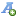 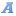 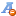 